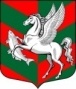 Администрация муниципального образованияСуховское сельское поселениеКировского муниципального района Ленинградской областиП О С Т А Н О В Л Е Н И Еот 20 мая 2021 года  № 65О внесении изменений в постановление от 10.12.2018 года № 183 «Об утверждении административного регламента предоставления муниципальной услуги  «По присвоению и аннулированию адресов»В связи с вступлением в силу постановления Правительства Российской Федерации от 04.09.2020 г. № 1355 «О внесении изменений в постановление Правительства Российской Федерации от 19.11.2014 г. № 1221 «Об утверждении Правил присвоения, изменения и аннулирования адресов», с целью приведения в соответствие с действующим законодательством:1. Внести изменения в административный регламент предоставления муниципальной услуги  «По присвоению и аннулированию адресов», утвержденный постановлением от 10.12.2018 года № 183  «Об утверждении Административного регламента предоставления муниципальной услуги  «По присвоению и аннулированию адресов», согласно приложению.                                                    2. Настоящее постановление вступает в силу после его официального  опубликования (обнародования) в газете «Ладога» и размещения на сайте администрации по адресу: суховское.рфГлава администрации                                                             О.В. Бармина                                 Приложение №1 к постановлению  № 65    от 20.05.2021 года     Внести следующие изменения в административный регламент предоставления муниципальной услуги  «По присвоению и аннулированию адресов», утвержденный постановлением от 10.12.2018 года № 183  «Об утверждении Административного регламента предоставления муниципальной услуги  «По присвоению и аннулированию адресов»:пункт 2.4.1. раздела 2 «Стандарт предоставления муниципальной услуги» изложить в следующей редакции: «Срок предоставления муниципальной услуги не более чем 10 рабочих дней со дня поступления заявления».